10.1.1.4 Lesson 1ß | ss |-s: Grü__e aus Brü__el!  Ich hei__e   Susanne Alternbern und ich bin Dolmetscherin* bei der EU. Au__er Deutsch spreche ich fünf Sprachen! Ich finde Sprachen  intere__ant,  und ich will meine    Kenntni__e  immer verbe__ern. Conjugation of wissen and kennen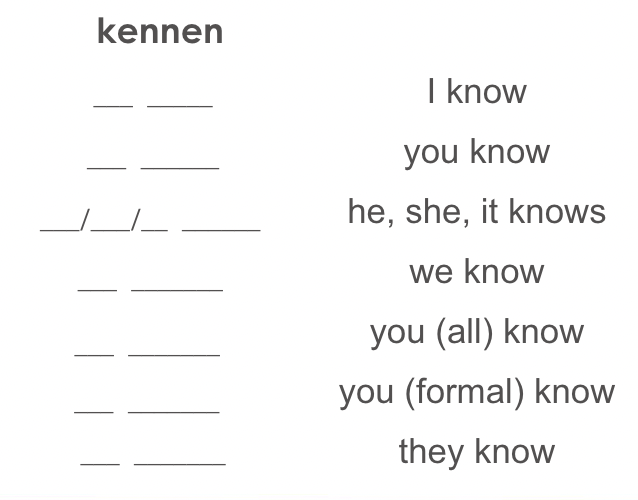 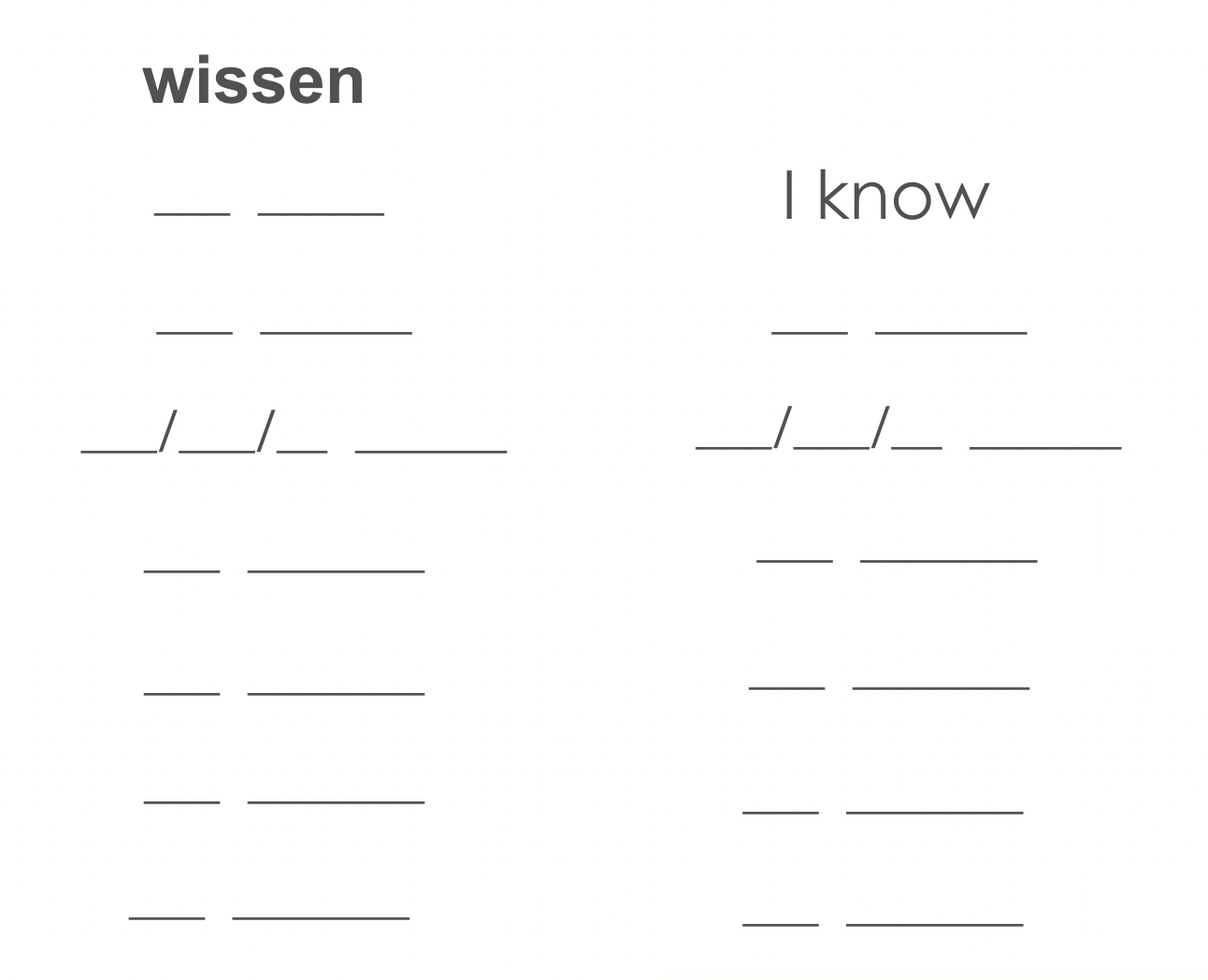 Piotr schreibt an KatjaLiebe Katja, Ich  1.________ , dass du in Deutschland lebst, während ich in Polen lebe. Du 2.________ mich also nicht sehr gut, aber das will ich ändern*! Meine Eltern wollen dich auch besser kennenlernen*! 3.________  du Warschau? Ich 4.________ , dass Warschau eine schöne Stadt ist. Vielleicht kannst du uns nächsten Sommer hier besuchen?  5.________  du aber, dass meine Eltern kein Deutsch sprechen? Ich 6.________ , dass Polnisch* keine einfache Sprache ist, aber vielleicht kannst du es lernen? Dein Cousin Piotr.       Von: Piotr Nowak <piotr@nowak.pl>        An: Katja Nowak <katja@nowak.de> 